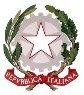 Ministero dell’Istruzione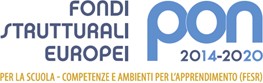 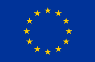 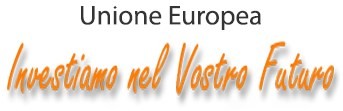 ISTITUTO COMPRENSIVO “E. DE AMICIS”Via Somalia, n. 2 – 21013 Gallarate (VA)Tel. 0331781326 - Fax. 03311687732Codice fiscale: 91055850126 - Codice meccanografico: VAIC87600E e-mail: vaic87600e@istruzione.it – Pec: vaic87600e@pec.istruzione.it sito web: www.icedeamicis.edu.itMODULO AUTOCERTIFICAZIONE ASSENZAIl/La	sottoscritto/a	in	qualità	digenitore/tutore legale del bambino/a alunno/a __   __    __    __    __    __    _    ___    ______    __    __    ___ frequentante la classe_    ___ sez.___    _ plesso    __	___    ______    __    , assente da scuola nel/i giorno/i___    __    __    __    _ del mese di    ____	,consapevole delle conseguenze penali previste dall’art. 76 del DPR 445/200 per le ipotesi difalsità in atti e dichiarazioni mendaci,DICHIARAdi aver preso visione del protocollo anti-contagio dell’Istituto Comprensivo De Amicisdi essere informato e di avere ben compreso gli obblighi e le prescrizioni per il contenimento del contagio da Covid-19, come anche sottoscritto all’interno del Patto di Corresponsabilità;DICHIARA ALTRESI’(barrare la voce che interessa)Che il/la proprio/a figlio/a NON si è assentato per motivi di salute;Di essere rientrato in Italia e di aver rispettato la normativa vigente in materia di rientro da Paesi esteri (reperibile al sito ATS: https://www.ats-insubria.it/aree-tematiche/covid-19/ingresso-in- italia-e-frontalieriChe il/la proprio/a figlio/a SI È ASSENTATO PER MOTIVI DI SALUTE e in tal caso :   di aver contattato il Pediatra di Libera Scelta o il Medico di Medicina Generale e di averne seguito scrupolosamente le indicazioni terapeutiche, anche relativamente al rientro a scuola.Gallarate,		Firma del genitore  	Si precisa che il modello può subire modifiche in relazione a ulteriori indicazioni dell’Autorità Sanitaria territorialmente competente.